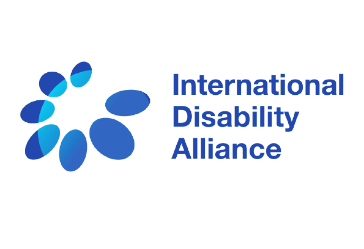 Participation of Organisations of Persons with Disabilities in Development Programmes and PoliciesIDA Global SurveyInitial report2019Executive SummaryParticipation of persons with disabilities: ‘Nothing about us without us’ is a legal obligation Participation of citizens is a fundamental principle of democratic societies. It supports good governance and social accountability, by allowing people to exert control over decisions that affect their lives. Persons with disabilities being excluded from decision-making processes perpetuates their exclusion from all areas of society, as their perspectives are systematically ignored, leading to public policies and programmes that are not responsive, not effective and continue to hinder their rights. Article 4.3 of the CRPD legally anchors the obligation for States to closely consult and actively involve persons with disabilities, including children with disabilities, through their representative organisations. This obligation applies at all levels (local, national, regional, international), in all areas that directly or indirectly impact the rights of persons with disabilities and across all decision-making mechanisms.Recent years have shown a clear momentum towards the inclusion of persons with disabilities through new global commitments, and question is no longer whether to include but how to include persons with disabilities. In this moment, it is of crucial importance that these commitments are transformed into concrete actions that are completely underpinned by the CRPD. Inclusive development requires respect for the active role of organisations of persons with disabilities as key stakeholders to reflect the views of the diversity of persons with disabilities, and orient efforts in compliance with human rights obligations.IDA Global Survey: an accountability tool to monitor DPO involvement With this Global Survey, IDA wants to take stock of the participation of organisations of persons with disabilities in programmes and policies, by assessing their own perceptions of the quality, depth, scope and relevance of their participation. The IDA Global Survey aims to first establish a baseline and become a regular tool to measure progress against it, through reiterating the survey every two years. IDA’s intention is that the Global Survey can be the first ever DPO-driven accountability exercise to take the pulse of participatory practices by government, UN agencies and funding agencies, as perceived by organisations of persons with disabilities. As such, the Global Survey is meant to become a regular instrument for the monitoring of CRPD Article 4.3, based on evidence of trends, barriers and facilitators. It is hoped that the Global Survey results can inform continuous efforts of governments, the UN or funding agencies towards improving participatory practices. It is also meant to provide IDA as a global network representing the voices of persons with disabilities with stronger evidence on the reality of participation as experienced by representative organisations from local to regional levels. This includes learning for the disability rights movement to constantly re-question its role and efforts to represent the diversity of persons with disabilities at all levels. As such, the Global Survey can be a source of learning to identify where and how to focus IDA’s advocacy and capacity development efforts.Scope, methodology and accessibilityThe questionnaire covered a wide range of a dimensions of participation, for example the types of stakeholders with whom DPO participate, the issues on which they are invited to participate, groups that are consulted, mechanisms and stages of the policy/ programme cycle at which they can take part, barriers and facilitators to participation, evolution and satisfaction of DPOs with their participation, etc. The IDA Global Survey aimed to capture information about participation of persons with disabilities in programmes and policies through the opinion of their representative organisations (one response per organisation). The questionnaire was developed and tested with a group of respondents who also commented on its accessibility.The final Global Survey questionnaire was developed in English plain language disseminated online in Arabic, Chinese, English, French, Russian, Spanish and International Sign. It was launched on the 3rd of December 2018. 573 DPOs responded to the questionnaire, covering 165 countries. Preliminary findingsThis initial report presents preliminary findings of the first IDA Global Survey on DPO participation in development programmes and policies. It provides a unique, wide-scale perspective from the disability rights movement on their perception of the CRPD obligation to closely consult with and actively involve persons with disabilities in decision-making processes (Article 4.3). This brings new evidence confirming empirical observations that IDA could make so far, including that DPOs are: Overall DPOs reported being more engaged with their governments than with the UN and funding agencies, and among the latter, more engaged with disability-focused agencies Overall DPOs reported being more engaged in disability-specific issues and socio-economic issues than with issues relating to civil and political rightsSome constituencies of persons with disabilities (persons with visual, physical and hearing impairments) are more involved than others (the most marginalised/underrepresented groups)Overall while DPOs reported feeling that their involvement and influence had increased as compared to one year ago, the majority remain dissatisfied with the level of engagement with government.Next stepsFurther analyses will be conducted to produce a consolidated report at a later stage, including associations between different questions and disaggregation by region or level of DPO work (from local to global). The consolidated report will also go deeper in the review of responses to open-ended questions, to confirm the provisional analyses presented in this initial report. It will also address questions related to frequency of DPO participation with governments, UN and funding agencies, stages of the policy or programme cycle in which they are most involved, or other determinants of participation such as preconditions in terms of accessibility of venues, information, appropriate attitudes, etc. Key findings will be translated into the 7 survey languages and plain language so as to ensure feedback to respondents. IDA will also explore further options to develop decentralised ways of administering the survey, interactive visualisation tools, the development of a DPO participation index, and other routes to develop ownership of the Global Survey by organisations of persons with disabilities. AcknowledgementsThe analysis of the data collected through the first IDA Global Survey was done in partnership with the Assistive Living and Learning (ALL) Institute, Maynooth University, Ireland. IDA is particularly thankful to Dr. Joanne McVeigh, Prof. Malcolm MacLachlan, Dr. Delia Ferri and Dr. Hasheem Mannan for their technical assistance in the production of this report. IDA also wishes to thank Alexandre Cote from the Centre for Inclusive Policies, and Ailis Hardy from Inclusion International, for their valuable contributions. IDA also wishes to extend their gratitude to the Ministry of Foreign Affairs, Finland and the Department for International Development of the United Kingdom for their financial support to this work.Background and rationale: Participation of persons with disabilities through their representative organisationsFrom rights to obligationsParticipation is a human right, which is often denied to persons with disabilitiesParticipation of citizens is a fundamental principle of democratic societies. It supports good governance and social accountability, by allowing people to exert control over decisions that affect their lives. Participation in public life is recognized as a human right in Article 21 of the Universal Declaration of Human Rights and reaffirmed in Article 25 of the International Covenant on Civil and Political Rights, as well as numerous other human rights treaties. A human rights-based approach to public decision-making requires the active and informed participation of everyone in decisions that affect their lives. Due to attitudinal, legal, physical, economic, social and communication barriers to their participation in society, persons with disabilities are very often left out of decision-making processes and decisions are made on their behalf. Among others, persons with intellectual disabilities and persons with psychosocial disabilities are particularly affected by stigma and denied the capacity to meaningfully contribute in any way beneficial to their community and societies. Persons with disabilities being excluded from decision-making processes perpetuates their exclusion from all areas of society, as their perspectives are systematically ignored, leading to public policies and programmes that are not responsive, not effective and continue to hinder their rights. Participation of persons with disabilities is at the heart of the CRPDThese entrenched discriminations affecting all areas of life called for an urgent recognition and reaffirmation of the human rights of all persons with disabilities, and the disability rights movement took a very active part in negotiating and drafting the Convention on the Rights of Persons with Disabilities (CRPD). As the result of the force, influence and decisive role played by persons with disabilities in developing the text of this treaty, the CRPD enshrines the effective and meaningful participation of persons with disabilities. Participation is a general principle (Article 3), which cuts across all of the CRPD, and a general obligation (Article 4.3). Participation in society on an equal basis with others as an outcome requires participation as a process, through consultation, active involvement and engagement of persons with disabilities at all levels.Participation of persons with disabilities is acknowledged as leading to positive impact on decision-making processes. It ensures that the knowledge and life experiences of persons with disabilities are considered when deciding upon new legislative, administrative and other measures. It ensures that measures that can advance or hinder their rights are identified and discussed, leading to greater effectiveness and equal use of public resources.Participation can also be a tool for social change, as the involvement of organisations of persons with disabilities strengthens their capacity to understand policy processes, to advocate and negotiate for their rights, and to encourage their capacity to represent diversity with a unified voice. As suggested by Löve et al. “to change their position of oppression, marginalised groups must be a part of the political structure, engage in setting the agenda and defining the issues, and redefining the concepts that relate to their lives”.Article 4.3: ‘Nothing about us without us’ becomes a legal obligationArticle 4.3 of the CRPD legally anchors the obligation for States to closely consult and actively involve persons with disabilities, including children with disabilities, through their representative organisations. This obligation applies at all levels (local, national, regional, international), in all areas that directly or indirectly impact the rights of persons with disabilities and across all decision-making mechanisms. The CRPD Committee General Comment 7 reaffirms the wide scope of Article 4.3, covering legal and regulatory frameworks and procedures across all levels and branches of government, access to public decision-making spaces and other areas of research, universal design, partnerships, delegated power and citizen control. It all stresses the importance of ensuring that the wide diversity of persons with disabilities are represented in consultations. The General Comment also recalls that the right to participate is a civil and political right and an obligation of immediate application, not subject to any form of budgetary restriction. It insists on participation being meaningful, with reasonable timelines, and with information on the outcomes of consultations. It should be supported by allocations to cover the related expenditures, by information available in accessible formats, and consultations held in accessible venues, with facilitation for the participation of the wide diversity of persons with disabilities, including reasonable accommodation.CRPD, Article 4 – General obligationsStates Parties undertake to ensure and promote the full realization of all human rights and fundamental freedoms for all persons with disabilities without discrimination of any kind on the basis of disability. To this end, States Parties undertake: (…)3. In the development and implementation of legislation and policies to implement the present Convention, and in other decision-making processes concerning issues relating to persons with disabilities, States Parties shall closely consult with and actively involve persons with disabilities, including children with disabilities, through their representative organizations.The role of organisations of persons with disabilitiesThe CRPD stresses the importance of organisations of persons with disabilities as representative organisations. Organisations of persons with disabilities play a critical role in supporting participation of persons with disabilities in public life. They act as intermediary bodies to represent and convey the perspective of their constituencies. Organisations of persons with disabilities are only those that are led, directed and governed by persons with disabilities, and bring a unique perspective to speak on their own behalf. Towards stronger commitmentsNew commitments to include persons with disabilities from governments, the UN and funding agenciesThe adoption of the CRPD has brought about major changes in how persons with disabilities are viewed and considered in societies. Their recognition by law as subjects of all human rights and fundamental freedom is progressively transforming how governments and other decision-makers at local, national and global levels include their perspective into laws, policies, programmes and services that impact all aspects of life. Twelve years after the entry into force of the CRPD, the CRPD Committee noted progress in implementation of the provisions of Article 4.3 and 33.3 by States, such as the consultation of organisations of persons with disabilities in mechanisms to monitor the CRPD. At the global level, through intense advocacy efforts of the disability rights movement, prominent commitments have been secured over the past four years. These include notably the inclusion of explicit references to persons with disabilities in the 2030 Agenda for Sustainable Development and global indicator framework, with clear commitments from governments to leave no one behind. The United Nations have undertaken a review of the UN system’s current approach to accessibility and mainstreaming the rights of persons with disabilities across its operations. This served as a basis to guide the development of a policy, action plan and accountability framework. The UN System Wide Action Plan (SWAP) now renamed UN Disability Inclusive Strategy (UNDIS) opens doors for significant reforms and progress by the UN at all levels. At the level of funding agencies, the Global Action on Disability (GLAD) network has been created as a venue for bilateral, multilateral donor agencies, private sector and foundations to exchange and make strategic use of their leverage power in order to accelerate the realisation of the CRPD in development and humanitarian action contexts. This enabled for example to secure the adoption of an OECD/ DAC disability marker on disability, and to incentivize a common approach to SDG data disaggregation by disability. In 2018, the first ever Global Disability Summit organised by the Government of the United Kingdom and co-hosted by the Government of Kenya and the International Disability Alliance, also led to a set of 170 commitments from a range of world leaders, some of them engaging on disability-inclusive development for the first time. Overall, the discourse successfully shifted from whether to include persons with disabilities to how to include. Over the past four years, IDA has experienced positive developments with regards to the number, diversity and scope of requests for contributions from organisations of persons with disabilities. Meaningful engagement of persons with disabilities in policies and programmes is yet to be seenAt the same time, the CRPD Committee in 2018 also pointed to significant gaps in realising the spirit of Article 4.3 and the absence of meaningful involvement of persons with disabilities and their representative organisations in the development and implementation of policies and programmes. Similarly, IDA through its members has empirical evidence that organisations of persons with disabilities are not yet invited, nor seriously considered as trusted interlocutors or development partners. While global level developments in terms of recognition of disability rights are very positive, the implications of a human-rights based approach to disability and public decision-making are not yet understood, enacted nor monitored. Participation of organisations of persons with disabilities is not systematised or not yet in meaningful ways, even in programmes that claim to advance disability rights. Most marginalised groups of persons with disabilities, such as persons with deafblindness, persons with intellectual disabilities, persons with psychosocial disabilities, are often not consulted at all. Risks that commitments are not backed by a human rights-based approachIDA sees significant risks for the advancement of the rights of persons with disabilities if global commitments made on inclusion of persons with disabilities are not backed by a real transformation of practices and meaningful consultation of their representative organisations. Indeed, enhanced attention to disability not guided by the knowledge and priorities of persons with disabilities themselves may well result in ‘more of the bad things’ that have been detrimental to persons with disabilities’ rights. For example, governments willing to reflect their action towards persons with disabilities in education may invest into more special schools leading to further isolation of children with disabilities. IDA also observes that the high priority given to mental health paves the way to addressing the rights of persons with psychosocial disabilities through a health entry point and medical approach that contradicts a right-based model, the provisions of the CRPD and may diminish the rights to be included in the community. The growing agenda on mental health and expanding services leads to little consideration to the social determinants of health (e.g. poverty, pressure) and deprioritising access to justice, decent work, housing etc. Towards stronger accountabilityThe IDA Global Survey: evidence for accountabilityIn this context, it is important that the disability rights movement plays an active role in engaging with governments to guide legal, policy and services reforms, and continuously strengthens its capacity to engage and ascertain its views in decision-making processes. Meanwhile, it is also important that the reality of engagement, consultation, involvement and participation in programmes and policies is analysed. With this Global Survey, IDA wants to take stock of the participation of organisations of persons with disabilities in programmes and policies, by assessing their own perceptions of the quality, depth, scope and relevance of their participation. The IDA Global Survey aims to first establish a baseline and become a regular tool to measure progress against it, through reiterating the survey every two years. IDA’s intention is that the Global Survey can be the first ever DPO-driven accountability exercise to take the pulse of participatory practices by government, UN agencies and funding agencies, as perceived by organisations of persons with disabilities. As such, the Global Survey is meant to become a regular instrument for the monitoring of CRPD Article 4.3, based on evidence of trends, barriers and facilitators. It is hoped that the Global Survey results can inform continuous efforts of governments, the UN or funding agencies towards improving participatory practices. It is also meant to provide IDA as a global network representing the voices of persons with disabilities with stronger evidence on the reality of participation as experienced by representative organisations from local to regional levels. This includes learning for the disability rights movement to constantly re-question its role and efforts to represent the diversity of persons with disabilities at all levels. As such, the Global Survey can be a source of learning to identify where and how to focus IDA’s advocacy and capacity development efforts.The IDA Global Survey on Participation of Organisations of Persons with Disabilities in Development Programmes and PoliciesScope of the IDA Global SurveyOrganisations of persons with disabilities: The IDA Global Survey aimed to capture information about participation of persons with disabilities in programmes and policies through the opinion of their representative organisations. It captured one response per organisation, respondents being members, staff, or board members of the concerned organisation. Organisations that are members of broader umbrella federations or networks were invited to respond independently. The introduction to the questionnaire defined that for the scope of the survey, “a Disabled Persons Organisation (DPO) is any organisations or association that is governed by people with disabilities”. General Comment 7 extensively describes the nature and diversity of organisations of persons with disabilities, including umbrella and coalition organisations, single-disability organisations, formal or informal organisations, organisations including family members and/or relatives of persons with disabilities, self-advocacy groups, organisations of women with disabilities or of children and youth with disabilities, among others. The Survey was disseminated globally with initial expectations that responses from at least 50 countries would be required as reliable minimum geographical outreach. Programmes and policies led by governments, the United Nations and funding agenciesThe IDA Global Survey covers a wide range of decision-making mechanisms that have a large impact on populations. These include but are not limited to: Legal and regulatory frameworks and procedures across all levels and branches of government, Policies and strategies including national SDG plans, poverty reduction strategies, or sectoral policies in education, health, justice, etc.Programmes of action and projects supporting the realisation of policies and strategiesThe application of the above in all areas: disability-specific and non-disability specific policies and programmes  Policies and programmes at local, national and regional levels (including implementation of global policies and programmes at these levelsFormal and informal ways of consulting and engaging with civil society in decisions-making.ParticipationThe IDA Global Survey entails questions that enable to analyse different dimensions of participation. These include:Type of stakeholders with whom DPOs participate (Where? With whom?): Which stakeholders engage with organisations of persons with disabilities? At which level(s)? Areas of participation (On what?): On which topics are organisations of persons with disabilities invited to participate? Diversity of groups invited to participate (Who?): Which groups of persons with disabilities are consulted? Types of mechanisms and conditions for participation (When? How?): How regular and formalised are mechanisms that enable participation of organisations of persons with disabilities? At which steps of the policy/ programme cycle do organisations of persons with disabilities participate? Are the preconditions established for meaningful participation?Extent and quality of participation outcomes (For what?): Are organisations of persons with disabilities involved in the most influential stages such as governance or budgeting? How influential is the participation of organisations of persons with disabilities? How is participation evolving over time? How satisfied are organisations of persons with disabilities with their participation?MethodologyPreliminary phase The IDA Global Survey was developed in several stages. In early 2018, in the context of the Disability Catalyst Programme funded by DFID and co-funded by the Ministry of Foreign Affairs Finland, IDA launched a small-scale, fast-track consultation to assess the satisfaction of organisations of persons with disabilities with regards to their participation in programmes implemented by UN agencies under the UN Partnership on the Rights of Persons with Disabilities. A questionnaire was developed and administered through written responses or interviews with 13 respondents (from 13 countries out of the 25 countries covered by the UN PRPD at the time of the consultation). Though the sample was very small, this initiative enabled to test a first version of the questionnaire. The consultation found that about 60% of respondents (8 out of 13) indicated they were aware of the UNPRPD, of which 100% (13) said DPOs have been involved/ consulted in some way in the UNPRPD project. However, some groups were perceived by DPOs as less involved than others, and satisfaction with their engagement was contrasted. Development and pilotingBuilding on this initial work, IDA developed terms of reference for a wider Global Survey, covering not only participation of organisations of persons with disabilities in UNPRPD projects but expanding the scope to government, United Nations and funding agencies programmes and policies. Similar questions were incorporated, yet the extended scope demanded significant changes, including adding skip options for respondents to select only their direct level of action (local, national, regional or global). The comprehensive questionnaire was developed in English in May-June 2018, consolidated with the inputs of a reference group composed of members of the IDA Board in July 2018, and piloted online in August 2018 with members of the IDA Board, IDA Programme Committee, and the alumni of the Bridge CRPD-SDGs training initiative. A total of 49 respondents filled the survey and commented on readability and accessibility of the questionnaire and survey. Consolidation, translation and dissemination of the questionnaireFeedback was incorporated into a new version of the questionnaire, which was then converted into plain language (with the support of Inclusion International), tested with a group of self-advocates, and translated into other languages. Cognitive testing was ensured by native speakers familiar with English and disability rights, leading to adjustments in vocabulary and correction of errors. The IDA Global Survey was administered as a voluntary, open-access, online-based questionnaire. The questionnaire was administered through the IDA website, and widely advertised through listservs such as the IDA_CRPD_Forum, the International Disability and Development Consortium, Bridge CRPD-SDGs list serves, as well as social media. Individual emails were sent to the members of IDA members (over 1000 organisations of persons with disabilities worldwide). Social media packages were available in different languages on the website to encourage visitors to the site to also disseminate the questionnaire with their members and partners. The IDA post on the Global Survey quickly reached 5000 ‘likes’ (by 12th December 2018) and reached over 13,000 people.  The questionnaire was launched on 3rd December 2018, which marked the International Day of Persons with Disabilities, and remained open until 5th January 2019. While symbolically the date was a good way to draw attention from the disability rights movement, it is also an incredibly busy period, which may have impacted the response rate.The questionnaire comprised a total of 120 items; and was categorised into four main sections: Opening Questions: Information on respondent (6 items); Part 1: Information on the DPO (9 items) Part 2: DPO participation with government; disaggregated into local level (10 items), national level (12 items), regional level (13 items), and general (19 items) Part 3: DPO participation with the UN (28 items) Part 4: DPO participation with funding agencies (23 items). The full questionnaire is available in Annex 1.All respondents were asked all questions in Parts 1, 3, and 4 in the questionnaire. Part 2 comprised a skip function, whereby respondents selected the level at which their organisation mainly worked (local, national, or regional) and were then automatically directed to relevant questions. Based on the level that respondents chose, they were directed to questions 10-11 (local level), questions 12-13 (national level), or to questions 14-16 (regional level); while all respondents were asked question 17 onwards in Part 2 of the questionnaire.Data analysisTwo research assistants conducted preliminary cleaning of the data. The questionnaire was vetted and data analysis was supported by a research team at the ALL (Assisting Living and Learning) Institute at Maynooth University, Ireland; each researcher had worked in the area of disability research and policy across low-, middle-, and high-income contexts for more than 5 years, up to over 25 years. The IDA Global Survey brings an interesting dataset for potential analyses. It is however to caution against extrapolating from this single study across representative organisations of persons with disabilities globally, as it is impossible to state that the respondents to this study form a representative sample of the wider range of organisations of persons with disabilities worldwide.Accessibility of the IDA Global SurveyLanguage The initial questionnaire in English was converted into plain language, and tested with a group of self-advocates (with the support of Inclusion International). Simple definitions of more complex terms were made available for words identified in bold letters in the questionnaire (see the word bank in Annex 2).The English plain language version was then translated into Arabic, Chinese, French, Russian, Spanish and International Sign. It is worth noting that translators and people involved in cognitive testing were not experienced with plain language, leading to potential reintroduction of language complexity at the time of translation. Conversion of the questionnaire into plain language also increased substantially the length of the questionnaire, as several questions had to be divided into two or more simpler questions. Managing multiple languages was time-consuming, including the challenges of collating the multiple datasets into one single dataset in English. This impacted the range of possible analyses that could be completed before the release of the present initial report. Online survey softwareFollowing a comparative review of accessibility features, surveymonkey was identified as the most appropriate online software for the IDA Global Survey, with particular consideration for accessibility to screen readers. For blind or partially sighted respondents, feedback from the piloting phase was largely positive, although two respondents reported issues with the screen reader for several questions. For deaf respondents, the World Federation of the Deaf recommended a response option in International Sign for open-ended questions. As surveymonkey does allow for video questions but does not allow uploading of responses in video format, an alternative option for recording and sending responses to open-ended questions in International Sign was set up. While accessibility was broadly ensured, the software had technical limitations, which significantly impacted accessibility and/or dataset clearing stage. This included, among others: Limitation of multiple language survey functions, which required 7 different surveys later on collated into a single datasetNo option to upload video responsesLimitation of question skip options within a survey sectionLimited formatting options, including the lack of an option to display definitions of complex terms as a bubble only when hovering the mouse over the word; definitions were added below the text of each question, which made the display quite ‘heavy’ Lack of stability when downloading the dataset, leading to discrepancies in how responses were displayed across different languages.Alternative options for responding to the survey were discussed with IDA members and proposed in the survey dissemination package, such as gathering members of an organisation of persons with disabilities in a face to face meeting to discuss and agree collectively on the response (with one person filling online). However, we have no evidence of whether or not this was done by some of the respondents.Monitoring accessibility of the survey to all persons with disabilitiesAccessibility of the Global Survey was tested during the pilot phase. Overall, within the limitation of the online survey format (which is not accessible to all persons with disabilities including people without access to internet), high levels of accessibility were ensured (within the limits of the available budget), following the terms of reference for the Global Survey accessibility proposed by the IDA Secretariat and validated by the Reasonable Accommodation Committee of IDA. While the Global Survey collected responses per organisation of persons with disabilities, and not per person with a disability, additional ‘opening questions’ collecting information on the person completing the questionnaire were included as a proxy to verify that no group of persons with disabilities was missed. This included a question on whether the person received support to fill in the questionnaire. The analysis of the population of individual respondents shows that a diverse range of persons with disabilities could access and complete the survey, with or without support (see following section).The development of such a wide-scope survey in accessible format was a pioneer experience in many ways and is an investment that IDA will learn from and use further in the future. This will require some adaptations, in particular relating to the online survey app and functionalities. The Initial Global Survey reportAs of March 2019, IDA and the ALL Institute at Maynooth University completed a first level of analyses of the descriptors for each survey question, which are reflected in this initial report. Due to technical difficulties generated by the software, cleaning the final English dataset required more time than initially anticipated. However, this was an indispensable step to ensure reliability of the data, and subsequent analyses. Further analyses will be conducted to produce a consolidated report at a later stage, including associations between different questions and disaggregation by region or level of DPO work (from local to global). The consolidated report will also go deeper in the review of responses to open-ended questions, to confirm the provisional analyses presented in this initial report. It will also address questions related to frequency of DPO participation with governments, UN and funding agencies, stages of the policy or programme cycle in which they are most involved, or other determinants of participation such as preconditions in terms of accessibility of venues, information, appropriate attitudes, etc. Key findings will be translated into the 7 survey languages and plain language so as to ensure feedback to respondents. IDA will also explore further options to develop decentralised ways of administering the survey, interactive visualisation tools, the development of a DPO participation index, and other routes to develop ownership of the Global Survey by organisations of persons with disabilities. Analysis of respondents to the IDA Global SurveyIndividual respondents’ populationThe questionnaire had a total of 573 respondents (with one response per organisation of person with disabilities). The questionnaire included 6 opening questions which only aimed at characterizing the population of respondents (and assess the outreach of the survey including potential accessibility issues). As responses were collected per organisation of persons with disabilities, this information is not used further in the report to disaggregate data by identity factor of respondents.LanguageDistribution of responses per language (Chart 1) shows an overwhelming number of responses to the survey in English (71.6%), followed by Spanish (9.2%), Russian (5.9%), French (5.1%), Arabic (4.7%), International Sign (2.6%) and Chinese (2.6%).Figure 1 – Distribution of responses per language of the surveyAge and gender The average age of respondents was 45 (SD = 13.4), which suggests that respondents are relatively experienced. This average is relatively high as compared to the average age of populations from low- and middle-income countries where the majority of persons with disabilities live.Distribution of gender (Figure 2) showed a slightly higher proportion of men respondents (51.6%) as compared to women (47.4%) while 6 respondents (1.1%) identified as ‘other’.Figure 2 – Distribution of responses per genderDisability constituenciesRespondents were asked to self-identify as persons with or without disabilities and indicate their type of impairment. While methodology of disability measurement provides evidence that such a question misses people who do not self-identify as persons with disabilities, the assumption here was that members or representatives of organisations of persons with disabilities do easily self-identify, as their mandate is to represent this characteristic of human identity and diversity. As said above, data on individual respondents is not used any further to analyse the data collected through the survey.  Distribution as shown in Figure 3 and Table 1 below reflects a higher proportion of respondents with physical impairments (29.8%), followed by persons without a disability (21.7%), while the lowest number of responses are from persons who self-identified as persons affected by leprosy or persons with a cognitive impairment (0.2% each).Table 1 – Distribution of respondents per disability (self-identified)Figure 3 – Distribution of individual respondents per disability (self-identified)Other information on individual respondentsSupport to complete the survey: A total of 94 (16.5%) respondents reported receiving support from another person to complete the questionnaire.Bridge CRPD-SDGs training alumni: 105 (18.4%) respondents reported being Bridge CRPD-SDGs training Alumni, while 466 (81.6%) reported not having passed through a Bridge cycle yet. Characteristics of responding organisations of persons with disabilities Countries in which organisations of persons with disabilities workTable 2 provides countries in which respondents’ DPOs worked. DPOs worked across 165 countries encompassing all continents, with the largest presence being reported in India (n = 68) for Asia; Kenya (n = 22) and Nigeria (n = 22) for Africa; Sweden (n = 16) for Europe; New Zealand (n = 47) in the Pacific; the United States (n = 11) in North America; and Colombia (n = 10) in South America.Table 2 – Countries in which DPO respondents workA grouping of the above countries per region indicates that DPO respondents to the survey work in the following regions (see Figures 4 below): 315 responses from organisations of persons with disabilities working in Europe, 281 in Africa, 215 in Asia, 86 in the Americas and 60 in Oceania. Figure 4 – Regions in which DPO respondents workLevel at which responding organisations of persons with disabilities workA majority of DPO respondents reported that they primarily work at the national level. In total, 149 (32.1%) respondents reported that their organization mainly worked at the local level, 253 (54.5%) respondents reported working at the national level, 39 (8.4%) at the regional level, and 23 (5%) at the international or global level. Figure 5 schematically presents this data.Figure 5 - Level at which DPO respondents mostly work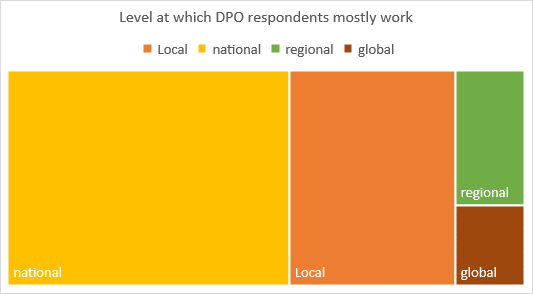 Groups represented by responding organisations of persons with disabilities Table 3 and Figure 6 below represent the distribution of constituencies represented by responding organisations persons with disabilities. Table 3 - Groups of Persons with Disabilities represented by DPO respondents:Figure 6 – Persons with disabilities represented by DPO respondents (in blue: per type of impairment group; in green: per intersection with other identity factor)Survey outcomes: Participation of organisations of persons with disabilities with their governments, the United Nations and funding agenciesWith whom? Participation of DPOs by type of decision-makerThis section shows that overall, respondents indicate higher levels of involvement with governments than with UN agencies or funding agencies, which can be explained by government’s primary role as a duty-bearer for the implementation of the UNCPRD. Among UN agencies, respondents are more involved with UNDP, UNICEF, WHO and OHCHR, and identify UNICEF and UNDP as the most inclusive of persons with disabilities. Among funding agencies, respondents do not distinguish clearly between the types of donors but report higher rates of involvement with International non-governmental organizations (INGOs) focused on disability and government funding agencies. This indicates that disability is still mostly an issue covered by specific agencies and yet to be embraced by a larger pool of donors.Level of involvements with governments, UN and funding agencies Overall, respondents indicated higher levels of involvement with government than with UN agencies or programmes and funding agencies. This can be explained by the fact that States are the primary duty bearers with regards to realisation of the UNCRPD. Further disaggregation of the results by level at which DPOs primarily work will identify if there are differences (for example: are regional DPOs comparatively more involved with the UN). This is illustrated in Table 4 and Figure 7 below. Table 4 – Nature of involvement with governments, UN and funding agencies: for each of government, UN and funding agency involvement, the total number of respondents endorsing each response option is given (and the percentage this constitutes of the overall responses for each column)Figure 7 – Respondents’ involvement with governments, UN and funding agenciesInvolvement of organisations with persons with disabilities with UN agenciesOrganisations of persons with disabilities reported being involved with UN agencies as described in Table 6 below. A large percentage of respondents (23.2%) indicate that they are not sure with agency or programme of the UN they are involved. UNDP, UNICEF, WHO and OHCHR appear on the top of the list. It is interesting to note that there is a relatively high number of responses (36) of organisations of persons with disabilities who report they are involved with the UN Partnership on the Rights of Persons with Disabilities (a programme of the UN active in 39 countries as of the time during which the Survey was open for response). Table 6 – UN Agencies cited as involving DPO respondentsAgencies reported as the most inclusive are reported in Table 7. UNICEF and UNDP are clearly singled out by respondents as the most inclusive agencies. Table 7 – UN agencies considered the most inclusive by DPOsInvolvement of organisations with persons with disabilities with funding agenciesA relatively large percentage of respondents (18.7%) indicated they were ‘not sure’ of the type of funding agencies that they are involved with. Others indicated that they are involved primarily with the following categories: International non-governmental organizations (INGOs) focused on disability (12.6%)Government funding agencies (9.6%)Foundations (9.6%)International non-governmental organizations (INGOs) not focused on disability (5.1%)Humanitarian actors (3.1%)Development banks (1.4%)Respondents singled out the Disability Rights Fund (DRF) and CBM (each mentioned 17 times) as the most inclusive funding agencies. These are followed by a group of agencies mentioned 6 to 10 times including USAID (10), Humanity & Inclusion (9), DFID (9), CBR Forum (9), the European Union/ European Commission (8), Sightsavers (7), DFAT/ Australian Aid (6) and Open Society Foundation (6). Another group of agencies was mentioned 2 to 5 times each (GIZ, Liliane Foundation, IDA, Abilis Foundation, Royal Commonwealth Society, UN Women, the World Bank, RIADIS, Action Aid, UNDP and ICRC) and 54 other funding agencies are mentioned once.Several comments in response to related open-ended questions suggest that respondents have limited knowledge of funding agencies (e.g. ‘Don't have much knowledge on funding agencies in our part of country’) or that they understood participation and consultation by funding agencies mostly as the possibility to access funding (‘Many donors have either stopped or reduce funding mainly due to finance barriers are facing in their funding base thus affecting DPOs by and large’ or ‘The funds provided as grant is very small’). This would need to be further explored in the consolidated report.On what?Issues on which DPOs are invited to participateThis section shows that DPO respondents report being involved mostly on disability-specific issues, but also on a wide range of socio-economic issues (education, health, employment and social protection), followed by civil and political issues (such as gender equality, access to justice, participation in political life, protection against violence).Issues on which organisations of persons with disabilities are consultedArticle 4.3 defines the scope of participation as “concerning issues relating to persons with disabilities”. This should be interpreted broadly and covers the full range of legislative, administrative and other measures that may directly or indirectly impact the rights of persons with disabilities. As recalled by the General Comment 7, examples of issues directly affecting persons with disabilities are deinstitutionalization, social insurance and disability pensions, personal assistance, accessibility requirements and reasonable accommodation policies. Measures indirectly affecting persons with disabilities might concern constitutional law, electoral rights, access to justice, the appointment of the administrative authorities governing disability-specific policies or public policies in the field of education, health, work and employment. This is meant to ensure consideration for the rights of persons with disabilities on an equal basis with others in all areas of life.The reality captured by the IDA Global Survey shows that the highest share of responses on participation across all types of stakeholders (governments, UN and funding agencies) concerns disability-specific issues. However, cumulated responses on other ‘mainstream’ issues suggest that they are also consulted in a wide range of areas not specific to disability. Highest response rates go to (ordered by decreasing priority) to social and economic issues in the areas of education, health, employment, social protection, for which DPOs appear to engage proportionally more with governments. These are followed by gender equality, access to justice, participation in political life, protection against violence, poverty and disaster risk reduction and humanitarian action. Issues selected but with much smaller occurrence of responses include: water and sanitation, urbanisation and housing, nutrition, environment and climate change. Table 6 and Figure 9 below provide the detailed quantitative results.Table 8 – Issues on which DPOs are involved by governments, UN and funding agencies (% as indicated by respondents who indicated being involved with these stakeholders)Figure 9 – Issues on which DPOs are involved by governments, UN and funding agencies (% as indicated by respondents who indicated being involved with these stakeholders)Who? Participation of the diversity of persons with disabilitiesGeneral Comment 7 of the CRPD Committee stresses the importance of consulting and actively engaging with organisations of persons with disabilities, ensuring representation of a wide diversity, in terms of impairment groups, levels (local to global as relevant to the matter of consultation), background including age, sex, language, ethnic, indigenous or social origin, sexual orientation and gender identity, religious and political affiliation, and migrant status or other status. Distribution of disability constituencies involved with government, UN and funding agenciesTable 5 and Figure 8 below compare consultation of different constituencies of persons with disabilities respectively by governments, the UN and funding agencies. This only captures responses from DPO respondents who indicated above that their organisation is involved (in formal or informal ways) with these stakeholders – filtered as having direct experience of engagement. From this data, groups that are most frequently mentioned as involved by governments, UN and funding agencies are persons who are blind or partially sighted, persons with physical impairments, deaf persons and women with disabilities. Persons of short stature, persons affected by leprosy, persons with a cognitive impairment, persons with epilepsy or persons with a chronic disease are perceived as less involved, some of which may be related to prevalence in some contexts, which the survey does not allow to capture. Table 5 – Involvement of different constituencies of persons with disabilities by government, UN and funding agencies as perceived by DPO respondents engaged with these stakeholders Figure 8 – Involvement of persons with disabilities by governments, UN and funding agencies, distributed by constituencyDiscrepancies in participation across constituencies of the disability movement“Many groups are not included and are very marginalised, especially women with disabilities, blind people, deafblind, persons with intellectual or psychosocial needs, the elderly with disabilities, independent watchdog groups and individual activists … it is important to include their voices and for the government, international organisations, donors, and mainstream civil society to hear their voices and give them due credibility”(IDA Global Survey respondent)Further analyses will be conducted in a consolidated version of the report to disaggregate responses provided by DPOs on their participation according to the types of constituencies that they represent.Meanwhile, preliminary analysis of the information provided in open-ended questions suggests that some groups are less represented than others in consultations with government, UN and funding agencies. Persons with visual impairments, physical impairments and hearing impairments are considered to have more access than persons with intellectual disabilities, persons with deafblindness or indigenous persons with disabilities. For example: ‘Usually not involved but only powerful lobby of activists mainly featuring the physical disabilities of locomotor and visual impairment sometimes make their way’ or ‘Government only consult with some of groups of Blind, Deaf and Physical disabilities and some parents’ groups’. Other comments flag the absence of consultations of some groups: ‘Indigenous, Madhesis and Dalit groups are not consulted in any discussion of events, programs and policies’; ‘People with disabilities who are homeless and displaced people with disabilities (inclusive of refugees and asylum-seekers) are not involved.  People with autism and intellectual disabilities are involved through proxy, not directly’. For what? Evolution, efficiency and satisfaction of DPOs with their participation This section shows that as compared to one year ago, respondents perceive that their involvement is improving, which suggests that the global momentum on inclusion of persons with disabilities is somewhat impacting levels of participation of representative organisations. Their involvement and influence appear as strongly correlated according to respondents.Respondents are overall more pleased than displeased with their involvement with funding agencies. However, despite positive trends, there are significantly more respondents that are displeased than pleased with their involvement with their government. Evolution of DPO involvement and influence as compared with one year agoTable 9 and Figure 10 below presents responses for change compared with one year ago regarding the perception by DPO respondents of their level of involvement and of their level influence DPOs with government or regional organisations, the UN, and funding agencies. There are similarities in evolutions of DPO involvement and of DPO influence as compared with one year ago across the three types of stakeholders (as confirmed by chi-square test for independence). There are no significant differences between the perceived levels of involvement and the perceived levels of influence, which suggest that DPOs perceive that when they are involved, they do have influence. Examples provided in response to a question on an impact that would not have happened without DPOs are largely examples of DPO influence on policy review/ reform, accessibility, social protection, awareness of the rights of persons with disabilities and access to elections. Overall as compared to one year ago, organisations of persons with disabilities perceive that their involvement and influence are increasing with governments or regional organisations, with UN agencies and with funding agencies. Table 9- Evolution of DPO involvement and influence with government, UN and funding agencies, as compared to one year ago (nb of respondents)Figure 10- Evolution of DPO involvement and influence with government, UN and funding agencies, as compared to one year ago (% of respondents)Overall satisfaction of DPOs with their engagement Table 10 and Figure 11 present responses for the three items “Overall, as a DPO, how pleased are you with the work you have done with your government or regional organisation?”, “Overall, as a DPO, how pleased are you with your work with the UN?”, and “Overall as a DPO, how pleased are you with your work with funding agencies?”.Results show that DPOs are more displeased (45.6%) than pleased (31.0%) with their engagement with the government. They are overall more pleased (44.7%) than displeased (18.7%) with their engagement with funding agencies, however with a large percentage of respondents who are unsure (29.4%).  With the UN, this percentage of unsure rises to 40.2% with less contrast between those who are pleased (30.3%) and displeased (21.0%). Table 10 – Satisfaction of DPO respondents with their engagement with government, UN and funding agenciesFigure 11 – Satisfaction of DPO respondents with their engagement with government, UN and funding agencies  (% of respondents) Preliminary conclusions and next stepsThis report presents preliminary findings of the first IDA Global Survey on DPO participation in development programmes and policies. It provides a unique, wide-scale perspective from the disability rights movement on their perception of the CRPD obligation to closely consult with and actively involve persons with disabilities in decision-making processes (Article 4.3). This brings new evidence confirming empirical observations that IDA could make so far, including that DPOs are: Overall DPOs reported being more engaged with their governments than with the UN and funding agencies, and among the latter, more engaged with disability-focused agencies Overall DPOs reported being more engaged in disability-specific issues and socio-economic issues than with  issues relating to civil and political rightsSome constituencies of persons with disabilities (persons with visual, physical and hearing impairments) are more involved than others Overall while DPOs reported feeling that their involvement and influence had increased, the majority remain dissatisfied with the level of engagement with government.Most interesting analyses are yet to be conducted to provide a more comprehensive baseline against which change can be measured. It is anticipated that the consolidated report will include: Confirmation of the provisional conclusions of the initial report, backed by further associations and text analysis of responses to open-ended questionsAnalysis of complementary questions relating to preconditions for participation, stages of policy and programme cycle, frequency of participationAnalysis of responses per constituencies represented by DPO respondentsAnalysis of responses per regionAnalysis of responses per primary level of work of DPO respondents (local DPOs, national, regional or global)Associations and correlations relevant to IDA, its members and partners. Beyond survey outcomes, the Global Survey generated immense learning on the technical feasibility of a wide-scale, multilingual and accessible online survey reaching out to a wide audience in the disability rights movement. IDA also wants to build on this experience to reflect on opportunities of a decentralised, movement-owned consultation instrument to support monitoring of participation at different levels. Annex 1GLOBAL SURVEY: MONITORING HOW DISABLED PERSONS ORGANISATIONS TAKE PART IN DEVELOPMENT PROGRAMMES AND POLICIESThis survey is about how Disabled Persons Organisations (DPOs) take part in development programmes and policies.We want to hear from Disabled Persons’ Organisations (DPOs). Your answers to this survey are very important. You can help us understand how Disabled Persons Organisations are taking part in development programmes and policies . This will help us check that ‘nothing about us is done without us’, and give us the information we need to make sure governments, donors and the United Nations are including all people with disabilities in their work. This survey will be done again in the future so we can see how Disabled Persons Organisations (DPOs) participation in development programmes and policies changes over time. For this survey, a Disabled Persons Organisation (DPO) is any organisation or association that is governed by people with disabilities. Only one person from each organisation should complete this survey. The survey is in 4 sections:Information about your Disabled Persons Organisation (DPO)Disabled Persons Organisation participation in the work of government.Disabled Persons Organisation participation in the work of the United Nations.Disabled Persons Organisation participation in the work of funding agencies.There are no right or wrong answers to the survey.  We are interested in what you think and your experiences.The survey has about 50 questions. You will get only the questions that are about your situation. We think it will take you around 30-45 minutes to complete the survey. We have tried to make sure that the survey uses language that is clear and easy to understand. This is called ‘plain language’. Some of the more complicated words appear in bold letters. These words are explained below the question. If you are confused about a question there is usually a “not sure” answer. If you don’t know the answer there is usually a “don’t know” answer. You can also contact us using this email: globalsurvey@ida-secretariat.org and we can help explain more. In this first version of the survey, we also collect information about the person filling in the survey. This will only be used to check if all groups of people with disabilities are able to complete the survey.  This will help us make the survey better in the future. Your information will be kept confidential and will not be used in any other way. The survey is available in English, French, Spanish, Russian, Chinese, Arabic and International Sign. If your language is International Sign please read the following instructions carefully.You can  answer some questions in the survey in International Sign. You can send us a video  of you answering the question in International Sign. This option is available for 15 questions. Under each of these 15 questions, it says that you can answer using video.Video answers can only be in International Sign and NOT other sign languages.Each International Sign Video can be up to 1 minute long. Please name your video file as ‘NameLastNameQuestionNumber’. For example, if your name is John Smith and you are uploading a video answer in International Sign to question 18, the file name of the video should be ‘JohnSmithQuestion18’.Send your International Sign video answer using  WeTransfer to globalsurvey@ida-secretariat.org.WeTransfer is a website where you can upload videos. Once you upload a video there will be a link to the video that you can share. If you need help with using WeTransfer please email globalsurvey@ida-secretariat.org.If you are sending International Sign video answers  you MUST fill the contact information at the end of the survey. This is so we can match your video answers to the rest of your answers.Thank you for your time completing this survey. Opening questionsIn this section, your answers will help us know about the person who took the survey and check if there are missing groups of people who have not been able to fill in the survey. This will help us to make the next survey better and more accessible to all people with disabilities.Do you consider yourself to be:A blind or partially sighted personA person with physical impairmentsA deaf personA person who is hard of hearing or has other hearing difficultiesA person with deafblindnessA person with an intellectual disabilityA person with autismA person with a psychosocial disabilityA person with short stature/ little peopleA person with albinismA person affected by leprosyA person with a cognitive impairmentA person with epilepsy  A person with a chronic diseaseA person with multiple impairmentsA person without a disabilityOther – please write here: _________Do you consider yourself to be:A manA womanOtherWhat is your age: ________Are you getting any support from another person to complete this survey?YesNoHave you completed the Bridge CRPD-SDGs training?YesNoPlease tick the box to confirm that you are: A member or a staff member of an organisation or association for people with disabilities (Disabled Persons Organisation)PART 1 – INFORMATION ABOUT YOUR ORGANISATIONIn this section, your answers will help us to understand who your organisation is, and where it works.What is the name of your Disabled Persons Organisation (DPO) (if you want to tell us): ___________________What are the groups of people that your Disabled Persons Organisation (DPO) represent? Blind or partially sighted peoplePeople with physical impairmentsDeaf peopleHard of hearing people or people having other hearing difficultiesPeople with deafblindnessPeople with an intellectual disabilityPeople with autismPeople with a psychosocial disabilityPeople with short stature/ little peoplePeople with albinismPeople affected by leprosyPeople with a cognitive impairmentPeople with epilepsy  People with a chronic diseasePeople with multiple impairmentsOther – please write here: _________Which of the following groups of people are also represented by your Disabled Persons Organisation (DPO)?Women with disabilitiesChildren with disabilitiesOlder people with disabilitiesIndigenous people with disabilitiesNone of the aboveI am not sureDo you know if the Convention on the Rights of People with Disabilities (CRPD) has been ratified by your country? (If you are an organisation that works at a regional or global level, please think about  the country where your Disabled Persons Organisation (DPO) is registered).YesNoI am not sureAre you aware of any work or actions that your country’s government has done on the Sustainable Development Goals (SDGs)? YesNoI am not sureIn which country or countries does your organisation work?List of 200 countriesAt which level does your organisation mainly work? If your organisation works at more than one level, please tick the box for the level that your organisation mostly works at. You will be sent to the questions that apply to you. Local level National level Regional level International or global levelPART 2 – YOUR ORGANISATION’S WORK WITH GOVERNMENTS Does your Disabled Persons Organisation (DPO) work together with the government ?Yes, in formal ways (for example working with government departments, taking part in consultations, or being part of boards or councils). Yes, in informal ways (for example meetings with government officials, or through phone communication). I am not aware of any formal or informal ways for us to work together. I am sure there are no formal or informal ways for us to work togetherI don’t have enough information to answer this question. What have you worked with your  government on? Tick all that apply to your Disabled Persons Organisation (DPO). Only disability issues, for example working on laws on disability Other issues - please write here which issues:Poverty reductionNutritionHealthEducationGender equalityWater and sanitationEmploymentSocial protectionUrbanization/housingEnvironment and climate changeAccess to justiceParticipation in political lifeProtection against violenceDisaster risk reduction and humanitarian actionOther – please write here: _________________________Don’t knowIf local is selected for the last question of Part 1:How often is your Disabled Persons Organisation (DPO) invited to take part in work with the local authorities? *(a) In planning local  government work such as policies, plans, programmes or projectsAlwaysOftenSometimesRarelyNever*(b) In decisions on the local government budget AlwaysOftenSometimesRarelyNever *(c) In carrying out government work, such as local policies and programmes AlwaysOftenSometimesRarelyNever *(d) In collecting data and information on the lives of people with disabilities at a local levelAlwaysOftenSometimesRarelyNever* (e) In checking how well local government work is going (monitoring of local policies and programs)AlwaysOftenSometimesRarelyNeverWhat is the role of your organisation with local authorities? *(a) In the planning of local government work such as local policies, plans, programmes or projects We decide togetherWe are consultedWe are told what is happeningWe know it is happening but are not directly told about it. We know nothing about it.I am not sure*(b) In decisions on the local government budget We decide togetherWe are consultedWe are told what is happeningWe know it is happening but are not directly told about it. We know nothing about it.I am not sure *(c) In carrying out local government work, such as local policies and programsWe decide togetherWe are consultedWe are told what is happeningWe know it is happening but are not directly told about it. We know nothing about it.I am not sure *(d) In collecting data and information on the lives of people with disabilities at the local levelWe decide togetherWe are consultedWe are told what is happeningWe know it is happening but are not directly told about it. We know nothing about it.I am not sure* (e) In checking how well local government work is going (monitoring of local policies and programs)We decide togetherWe are consultedWe are told what is happeningWe know it is happening but are not directly told about it. We know nothing about it.I am not sureIf national is selected for the last question of Part 1:How often is your Disabled Persons Organisation (DPO) invited to take part in work with the national authorities? *(a) In the planning of national government work such as national policies, plans, programmes or projectsAlwaysOftenSometimesRarelyNeverI am not sure*(b) In decisions on the national government budget AlwaysOftenSometimesRarelyNeverI am not sure *(c) In carrying out national government work, such as national policies and programmesAlwaysOftenSometimesRarelyNeverI am not sure *(d) In collecting data and information on the lives of people with disabilities at the national levelAlwaysOftenSometimesRarelyNeverI am not sure* (e) In checking how well national government work is going (monitoring of national policies and programs)AlwaysOftenSometimesRarelyNeverI am not sureWhat is the role of your organisation with national authorities? *(a) In the planning of national government work such as national policies, plans, programmes or projectsWe decide togetherWe are consultedWe are told what is happeningWe know it is happening but are not directly told about it. We know nothing about it.I am not sure*(b) In decisions on the national government budget We decide togetherWe are consultedWe are told what is happeningWe know it is happening but are not directly told about it. We know nothing about it.I am not sure *(c) In carrying out national government work, such as national policies and programmes We decide togetherWe are consultedWe are told what is happeningWe know it is happening but are not directly told about it. We know nothing about it.I am not sure *(d) In collecting data and information on the lives of people with disabilities at the national levelWe decide togetherWe are consultedWe are told what is happeningWe know it is happening but are not directly told about it. We know nothing about it.I am not sure* (e) In checking how well national work is going (monitoring of national policies and programs)We decide togetherWe are consultedWe are told what is happeningWe know it is happening but are not directly told about it. We know nothing about it.I am not sure*(f) In the ways your country’s government is working to achieve the Sustainable Development Goals (SDGs)We decide togetherWe are consultedWe are told what is happeningWe know it is happening but are not directly told about it. We know nothing about it.I am not sure *(g) In the ways your country’s government is working to realise and monitor the Convention on the Rights of Persons with Disabilities (CRPD) We decide togetherWe are consultedWe are told what is happeningWe know it is happening but are not directly told about it. We know nothing about it.I am not sureIf regional is selected for the last question of Part 1:Please select from the following regional organisations that you work with:  European Union Association of South East Asian Nations (ASEAN)Organisation of American StatesAfrican UnionEconomic Community of West African States (ECOWAS)Arab LeagueSouth Asia Association for Regional Cooperation (SAARC)Commonwealth of Independent States (CIS)Pacific Islands Forum (PIF)Caribbean Community (CARICOM)Other, please write here: ____________How frequently is your Disabled Persons Organisation (DPO) invited to take part in work with regional organisations ? *(a) In the planning of regional work such as regional policies, plans, programmes or projectsAlwaysOftenSometimesRarelyNeverI am not sure*(b) In decisions on budget for regional workAlwaysOftenSometimesRarelyNeverI am not sure *(c) In carrying out regional policies and programmesAlwaysOftenSometimesRarelyNeverI am not sure *(d) In collecting data and information on the lives of people with disabilities at the regional levelAlwaysOftenSometimesRarelyNeverI am not sure* (e) In checking how well the regional work is going (monitoring of regional policies and programs)AlwaysOftenSometimesRarelyNeverI am not sureWhat is the role of your Disabled Persons Organisation (DPO) with regional organisations? *(a) In the planning of regional work such as regional policies, plans, programmes or projectsWe decide togetherWe are consultedWe are told what is happeningWe know it is happening but are not directly told about it. We know nothing about it.I am not sure*(b) In decisions on regional budgets We decide togetherWe are consultedWe are told what is happeningWe know it is happening but are not directly told about it. We know nothing about it.I am not sure *(c) In carrying out the regional policies and programmesWe decide togetherWe are consultedWe are told what is happeningWe know it is happening but are not directly told about it. We know nothing about it.I am not sure *(d) In collecting data and information on the lives of people with disabilities at the regional levelWe decide togetherWe are consultedWe are told what is happeningWe know it is happening but are not directly told about it. We know nothing about it.I am not sure* (e) In checking how well regional  work is going (monitoring of regional policies and programs)We decide togetherWe are consultedWe are told what is happeningWe know it is happening but are not directly told about it. We know nothing about it.I am not sure*(f) In regional work on the Sustainable Development Goals (SDGs)We decide togetherWe are consultedWe are told what is happeningWe know it is happening but are not directly told about it. We know nothing about it.I am not sure *(g) In regional work to implement and monitor the Convention on the Rights of Persons with Disabilities We decide togetherWe are consultedWe are told what is happeningWe know it is happening but are not directly told about it. We know nothing about it.I am not sureHow much do you think that Disabled Persons Organisations (DPOs) are involved  in government work as compared to other civil society organisations?   Disabled Persons Organisations (DPOs) have more opportunities to take part than other civil society groups Disabled Persons Organisations (DPOs) take part equally with other civil society groupsOther civil society groups have more opportunities than Disabled Persons Organisations (DPOs)I am not sureAre people from the following groups consulted by your country’s government?  Blind or partially sighted peoplePeople with physical impairmentsDeaf peopleHard of hearing people or people having other hearing difficultiesPeople with deafblindnessPeople with an intellectual disabilityPeople with autismPeople with a psychosocial disabilityPeople with short stature/ little peoplePeople with albinismPeople affected by leprosyPeople with a cognitive impairmentPeople with epilepsy  People with a chronic diseasePeople with multiple impairmentsWomen with disabilitiesChildren with disabilitiesOlder people with disabilitiesIndigenous people with disabilitiesNone of the aboveI am not sure(b) Please share any comment you may have on the different groups of people who are involved or who are not involved____________Please note: You can upload a video up to 1 minute long in International Sign for question 18 (b).What support does your government give so that your Disabled Persons Organisation (DPO) can take part in its work? Support with improving skills and knowledge of your Disabled Persons Organisation (DPO) to understand and take part in your government’s workSupport to make sure that your Disabled Persons Organisation (DPO) can take part in work such as a personal assistant, captioning, Braille…  Support with funding to your Disabled Persons Organisation (DPO)Other (please write here)Don’t knowHow well does your government do on making sure people with disabilities can take part in its development work? *(a) Is the physical environment accessible? (such as offices, meeting venues, toilets)? FullyIn some ways Not at allI am not sure*(b) Is information and communication accessible?  (such as Sign Language interpretation, captioning, hearing loop or microphone systems, accessible documents)?FullyIn some ways Not at allI am not sure (c) Does the government have a positive attitude and are they willing to make sure people with disabilities can take part?FullyIn some waysNot at allI am not sure (d) Does the government have the knowledge on how to make sure people with disabilities can take part?FullyIn some ways Not at allI am not sure(e) Does the government give funding to make sure your Disabled Persons Organisation (DPO) can take part, such as money for transportation, a personal assistant, an interpreterYesNoI am not sure *(f) In general, how much does your government make it easy for civil society groups to take part with its work? FullyIn some waysNot at allI am not sure*(f) Please share your comments on accessibility and the adjustments that have been made to make sure everyone can take part or the barriers that stop this from happening.: _______________________________Please note: You can upload a video up to 1 minute long in International Sign for question 20 (f).Can you please share examples of your organisation taking part in work with the government? Your example:a) What was the part of government you were working with?   (such as the Ministry of Employment or Ministry of Education): _______________b) Your experience with them was:Very goodGood  MixedPoorVery Poorc) Please describe what happened: __________________Please note: You can upload a video up to 1 minute long in International Sign for question 21 (c).Overall, as a Disabled Persons Organisation (DPO), how pleased are you with the work you have done with your government or regional organisation? Totally pleasedSome small changes needed, but overall pleasedNot pleased or displeasedSome things are good, but overall displeasedNot pleased at all in any wayI am not sureIf you compare with one year ago, how do you feel the involvement of your Disabled Persons Organisation (DPO) with your government or regional organisation has changed?It improved a lotIt improved in some waysIt stayed the sameIt got worse in some ways It got a lot worseI am not sureCompared with one year ago, how do you feel the influence of your Disabled Persons Organisation with your government or regional organisation has changed?It improved a lotIt improved in some waysIt stayed the sameIt got worse in some ways It got a lot worseI am not sureIn the last year, can you think of an impact or a change to your government’s work or regional organization that would not have happened without your Disabled Persons Organisation (DPO)?NoYes. Please give us one example below: Please note: You can upload a video up to 1 minute long in International Sign for question 25, if you select ‘Yes’.Please give 3 recommendations for your government to improve the way it works with Disabled Persons Organisations (DPOs)? Recommendation 1: _______________Recommendation 2: _______________Recommendation 3: _______________Please note: You can upload a  video up to 1 minute long in International Sign for question 26.PART 3 – Disabled Persons Organisations PARTICIPATION IN THE UNITED NATIONS In this section, we want to know about how Disabled Persons Organisations (DPOs) take part in work with the United Nations (UN). Does your Disabled Persons Organisation (DPO) work together with the United Nations (UN)? Yes, in formal ways (for example working as project partners, taking part in consultations, or being part of project committees). Yes, in informal ways (for example meetings with United Nations officials, or through phone communication). I am not aware of any formal or informal ways for us to work together. I am sure there are no formal or informal ways for us to work togetherI don’t have enough information to answer this question On what issues is your organisation involved with the United Nations (UN)? Please tick all that apply to youOnly disability issues, for example working on laws on disabilityOther issues - please write here which issues:Poverty reductionNutritionHealthEducationGender equalityWater and sanitationEmploymentSocial protectionUrbanization/housingEnvironment and climate changeAccess to justiceParticipation in political lifeProtection against violenceDisaster risk reduction and humanitarian actionOther – please write here: _________________________I am not sureIn your local community, country or region is your Disabled Persons Organisation (DPO) involved with: UNICEF (United Nations International Children’s Emergency Fund)The International Labour Organisation (ILO)The World Health Organisation (WHO)The Office of the High Commissioner on Human Rights (OHCHR)UN WomenThe United Nations Development Programme (UNDP)The Office for Coordination of Humanitarian Affairs (OCHA)Projects from the United Nations Partnership to Promote the Rights of People with Disabilities (UNPRPD)Other UN agencies – please write hereI am not sure In your country, are people from the following groups invited to take part in United Nations (UN) work as partners (not as people who benefit from the work)?(a) People taking part in work: Blind or partially sighted peoplePeople with physical impairmentsDeaf peopleHard of hearing people or people having other hearing difficultiesPeople with deafblindnessPeople with an intellectual disabilityPeople with autismPeople with a psychosocial disabilityPeople with short stature/ little peoplePeople with albinismPeople affected by leprosyPeople with a cognitive impairmentPeople with epilepsy  People with a chronic diseasePeople with multiple impairmentsWomen with disabilitiesChildren with disabilitiesOlder people with disabilitiesIndigenous people with disabilitiesNone of the aboveI am not sure (b) Please share any comment you may have on the different groups of people who are involved or who are not involved___________Please note: You can upload a video up to 1 minute long in International Sign for question 30 (b).Of the United Nations (UN) organisations or programme that you know about, which do you think is the most inclusive of people with disabilities? Name of the United Nation (UN) organisations or programme: ________________Is your Disabled Persons Organisation (DPO) involved with this United Nations (UN) organisations or programme? In the planning of a projectIn governance and decision-makingIn carrying out a project In budget decisions In checking results and achievements (monitoring)In information collectionOther – please write here: ___________________I am not sureHow well does the United Nations (UN) organization or programme that you work with make sure people with disabilities can take part? *(a) Is the physical environment accessible? (such as offices, meeting venues, toilets)?Fullyin some waysNot at allI am not sure*(b) Is information and communication accessible?   (such as Sign Language interpretation, captioning, hearing loop or microphone systems, accessible documents)?FullyIn some ways Not at allI am not sure (c) Does the United Nations (UN) organization or programme have a positive attitude and are they willing to make sure people with disabilities can take part?FullyIn some waysNot at allI am not sure (d) Does the United Nations (UN) organization or programme have the knowledge on how to make sure people with disabilities can take partFullyIn some waysNot at allI am not sure(e) Does this UN organisation or programme give funding to make sure your Disabled Persons Organisation (DPO) can take part, such as money for transportation, a personal assistant, an interpreterYesNoI am not sure *(f) Please share your comments on accessibility and the adjustments that have been made to make sure everyone can take part or the barriers that stop this from happening.: _______________________________Please note: You can upload a video up to 1 minute long in International Sign for question 33 (f).Earlier, in question 29, you answered that your Disabled Persons Organisation (DPO) works with the United Nations Partnership to Promote the Rights of People with Disabilities (UNPRPD). Is this work:In the planning of projectsIn governance and decision-makingIn carrying out the project In budget decisions In checking project results and achievementsIn collecting information about the projectOther – please tell us here: ___________________I am not sureHow well does United Nations Partnership to Promote the Rights of People with Disabilities (UNPRPD) do on making sure people with disabilities can take part in its work? *(a) Is the physical environment accessible? (such as offices, meeting venues, toilets)? FullyIn some waysNot at allI am not sure*(b) Is information and communication accessible?   (such as Sign Language interpretation, captioning, hearing loop or microphone systems, accessible documents)?FullyIn some ways Not at allI am not sure (c) Does the United Nations Partnership to Promote the Rights of People with Disabilities (UNPRPD) have a positive attitude and are they willing to make sure people with disabilities can take part?FullyIn some waysNot at allI am not sure (d) Does the United Nations Partnership to Promote the Rights of People with Disabilities (UNPRPD) have the knowledge of how to make sure people with disabilities can take part? FullyIn some waysNot at allI am not sure(e) Does this UN Partnership to Promote the Rights of Persons with Disabilities (UNPRPD) provide funding to make sure your Disabled Persons Organization can take part, such as money for transportation, a personal assistant, an interpreterYesNoI am not sure*(f) Please share your comments on accessibility and the adjustments that have been made to make sure everyone can take part or the barriers that stop this from happening.:Please note: You can upload a video up to 1 minute long in International Sign for question 35 (f).How pleased are you with how the United Nations Partnership to Promote the Rights of People with Disabilities (UNPRPD) work with your organisation? Totally pleasedSome small changes needed, but overall pleasedNot pleased or displeasedSome things are good, but overall displeasedNot pleased at all in any wayI am not sureOverall, as a Disabled Persons Organisation (DPO), how pleased are you with your work with the United Nations (UN)?  Totally pleasedSome small changes needed, but overall pleasedNot pleased or displeasedSome things are good, but overall displeasedNot pleased at all in any wayI am not sureCan you please share any experiences that your organisation has had working with the United Nations (UN)?Your example:What was the name of the United Nations (UN) group or programme of work: _______________This experience was:Very goodGood  MixedPoorVery Poor(c)Please describe what happened: __________________Please note: You can upload a  video up to 1 minute long in International Sign for question 38 (c).If you compare with one year ago, how do you feel the involvement of your Disabled Persons Organisation (DPO) with the United Nations (UN) has changed?It improved a lotIt improved in some waysIt stayed the sameIt got worse in some ways It got a lot worseI am not sureCompared with one year ago, how do you feel the influence of your Disabled Persons Organisation with the United Nations (UN) has changed?It improved a lotIt improved in some waysIt stayed the sameIt got worse in some ways It got a lot worseI am not surePlease give 3 recommendations to Disabled Persons Organisations (DPOs) on how to improve the impact of their work with the United Nations (UN)?Please note: You can upload a video up to 1 minute long in International Sign for question 41.PART 4 – Disabled Persons Organisations PARTICIPATION IN FUNDING AGENCIES’ WORKDoes your Disabled Persons Organisation  (DPO) work together with funding agencies? Yes, in formal ways (for example working as project partners, taking part in consultations, or being part of project committees). Yes, in informal ways (for example meetings with officials, or through phone communication). I am not aware of any formal or informal ways for us to work together. I am sure there are no formal or informal ways for us to work togetherI don’t have enough information to answer this questionIs your organisation involved with funding agencies in relation to: Only disability issues, for example working on laws on disabilityOther issues - please write here which issues:Poverty reductionNutritionHealthEducationGender equalityWater and sanitationEmploymentSocial protectionUrbanization/housingEnvironment and climate changeAccess to justiceParticipation in political lifeProtection against violenceDisaster risk reduction and humanitarian actionOther – please write here: _________________________I am not sureIn your local community, country or region, what type of funding agencies is your Disabled Persons Organisation involved with? Government funding agencies, such as The Department for International Development (DFID) from the United Kingdom, Agence Française de Développement (AFD) from France, the European Commission,  Gesellschaft für Internationale Zusammenarbeit (GIZ) from Germany, United States Agency for International Development (USAID), Foundations such as Disability Rights Fund, Open Society Foundation, Aga Khan Foundation, etc.Development Banks such as the World Bank, the Asia Development Bank, etc.International non-governmental organizations (INGOs) focused on disability, such as CBM, Humanity & Inclusion (erstwhile Handicap International), Sightsavers, Leonard Cheshire Disability, etc.International non-governmental organizations (INGOs) not focused on disability, such as Save the Children, Oxfam, Plan International, Humanitarian actors, such as the International Committee of Red Cross, the Red Cross, Medecins Sans Frontières, etc.Not sureIn your country, are people of the following groups invited to take part in the work of funding agencies, as partners (not as people who benefit from the work)? (a) Groups of people taking part: Blind or partially sighted peoplePeople with physical impairmentsDeaf peopleHard of hearing people or people having other hearing difficultiesPeople with deafblindnessPeople with an intellectual disabilityPeople with autismPeople with a psychosocial disabilityPeople with short stature/ little peoplePeople with albinismPeople affected by leprosyPeople with a cognitive impairmentPeople with epilepsy  People with a chronic diseasePeople with multiple impairmentsWomen with disabilitiesChildren with disabilitiesOlder people with disabilitiesIndigenous people with disabilitiesNone of the aboveI am not sure (b) Please share any comment you may have on the different groups of people who are involved or who are not involved __________________Please note: You can upload a video up to 1 minute long in International Sign for question 45 (b).Among the funding agencies that you know about, which do you think is the most inclusive of people with disabilities? Name funding agency: ________________How does your Disabled Persons Organisation (DPO) work with this funding agency? In the planning of project workIn governance and decision-makingIn carrying out project work  In budget decisions In checking project results and achievementsIn collecting information on the work Other – please write here: ___________________I am not sureHow well does this funding agency do on making sure people with disabilities can take part in its work?*(a) is the physical environment accessible? (such as meeting venues, toilets)? Fullyin some waysNot at allI am not sure*(b) Is information and communication accessible? (such as Sign Language interpretation, captioning, hearing loop or microphone systems, publication in accessible formats)?Fullyin some ways Not at allI am not sure (c) Does the funding agency have a positive attitude and are they willing to make sure people with disabilities can take part?FullyIn some waysNot at allI am not sure (d) Does the funding agency have the knowledge on how to make sure people with disabilities can take part? FullyIn some ways Not at allI am not sure(e) Does this funding agency give funding to make sure your Disabled Persons Organisation (DPO) can take part it its work, such as money for transportation, a personal assistant, an interpreterYesNoI am not sure*(f) Please share your comments on accessibility and the adjustments that have been made to make sure everyone can take part or the barriers that stop this from happening.: _______________________________Please note: You can upload a video up to 1 minute long in International Sign for question 48 (f).Can you please share any examples of your organisation taking part in work with funding agencies’?Your example:(a) Name of the funding agency: _______________(b)This experience was:Very goodGood  MixedPoorVery Poor(c)Please describe what happened: __________________Please note: You can upload a video up to 1 minute long in International Sign for question 49 (c).Overall as a Disabled Persons Organisation (DPO), how pleased are you with your work with funding agencies? Totally pleasedSome small changes needed, but overall pleasedNot pleased or displeasedSome things are good, but overall displeasedNot pleased at all in any wayI am not sureIf you compare with one year ago, how do you feel the involvement of your Disabled Persons Organisation (DPO) with funding agencies has changed?It improved a lotIt improved in some waysIt stayed the sameIt got worse in some ways It got a lot worseI am not sureCompared with one year ago, how do you feel the influence of your Disabled Persons Organisation (DPO) with funding agencies has changed?It improved a lotIt improved in some waysIt stayed the sameIt got worse in some ways It got a lot worseI am not sureIn the last year, how has the funding for your Disabled Persons Organisation (DPO) changed? It increased a lotIt increased It stayed the sameIt reduced a small amountIt reduced a lotI am not sureDoes your organisation work with universities or research organisations in your country?Yes, we work with them all the time.Yes, we work with them regularly We work with them sometimesNo, we do notDon’t knowPlease share any final comments that you wish to add about Disabled Persons Organisation (DPO) work on development programmes and policies _________________Please note: You can upload a video up to 1 minute long in International Sign for question 55.Please share any feedback you wish to make about the accessibility or the content of this survey: _________________Please note: You can upload a  video up to 1 minute long in International Sign for question 56.CONTACT INFORMATIONMany thanks for taking the time to complete this survey!The International Disability Alliance (IDA) may want to follow up with people who answered this survey about their answers.  If you are happy for us to get in touch with you, please give us your contact information in this section. If you are uploading video answers  in International Sign then you MUST give us your contact information. This will make it possible for us to match  your other answers  with the International Sign video answers. We will not use this information in any other way.Your contact InformationName:
Email Address: Phone Number: The International Disability Alliance (IDA) will look at all the answers to this survey and will create a global report about the survey. The survey will be available on our website - www.internationaldisabilityalliance.org. For more information please contact Dorodi Sharma at globalsurvey@ida-secretariat.orgANNEX 2Accessible When something is easy to use or access for everyone including people with disabilities. For example, an accessible document is one that is produced in way that all people can read, understand, and use it.Development workThe work that is done to improve the standards of living of the people living in a country. Development work is about making sure more people have the things they need to live a good life. Governed/ governanceThe way that organisations or countries are managed. People involved with governance make the decisions on how things are run.Funding agenciesA group, organisation or part of a government that provides money for a particular bit of work.ConfidentialKeeping something private and not sharing it with others for any reason.Bridge CRPD-SDGs trainingTraining that is organized for people with disabilities to know about their rights and how to influence the government to realize these rights. This training is organized by the International Disability Alliance (IDA) with other partner organisations.IndigenousA person who is a native or originally from a particular place.Convention on the Rights of People with Disabilities (CRPD)An international agreement created by the United Nations (UN). It protects the human rights of people with disabilities.RatifiedSign and agree to a document such as a law, treaty, contract, or agreement.Sustainable Development Goals (SDGs)A global call to action by the United Nations (UN) to end poverty, protect the planet and make sure that all people enjoy peace and good lives. This plan is also known as ‘Agenda 2030’.BudgetA plan on how much money a person or an organisation has and how much they will need or be able to spend.ConsultedWhen something is shared and talked about with a person or a group of people in order to get their ideas, suggestions or advice.Local A community, a city or a part of a country. RegionalIn a large part of the world made up of different countries, such as Europe, Africa, the Americas, and Asia-Pacific.National At the level of a whole countryCivil societyA group of organisations who work to help people in society or represent their voice. Civil society organisations work independently and are not run by governments or as a private business. Organizations that make up civil society might include charities, churches, shelters, food banks and other organisations that provide a service that helps people. Disabled People’s Organisations are one kind of civil society organisations.Physical environmentThe things and setting around a person, for example in a room the physical environment would be the furniture, lighting, and layout of a room. In a city, the physical environment would be the roads, buildings, parks, etc.InfluenceThe power to have an effect on someone or something. ImpactMaking a change happen on someone or something.RecommendationsSuggestions or ideas on the best way to do something. PolicyDecisions that governments make to ensure that the laws are made real in a country. ProgrammeA set of activities that is decided to make a change. For example a programme to improve access to school for children. EvaluationEnsuring or checking that some work has been done and what change it has made.MonitoringChecking how well the work is going. 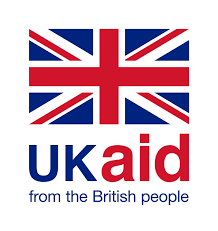 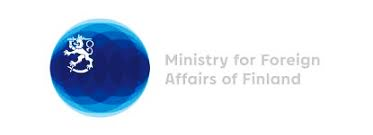 Disability constituenciesNumber of Participants%     Blind or partially sighted persons539,3%     Persons with physical impairments 16929,8%     Deaf persons478,3%     Hard of hearing persons or persons with other hearing difficulties315,5%     Persons with deaf-blindness61,1%     Persons with an intellectual disability81,4%     Persons with autism71,2%     Persons with a psychosocial disability 152,6%     Persons of short stature30,5%     Persons affected by leprosy10,2%     Persons with a cognitive impairment10,2%     Persons with a chronic disease132,3%     Persons with multiple impairments162,8%     Persons without a disability12321,7%     Other7413,1%CountryNCountryNCountrynAfghanistan4Germany14Niger4Albania4Ghana8Nigeria22Algeria8Greece7Norway12Andorra1Guatemala3Oman2Angola4Guinea2Pakistan11Argentina3Guinea-Bissau2Palestinian Territories2Armenia5Guyana1Panama5Australia7Haiti3Papua New Guinea1Austria7Honduras2Paraguay3Azerbaijan2Hungary8Peru3Bahrain1Iceland6Philippines6Bangladesh15India68Poland7Belarus3Indonesia6Portugal7Belgium11Iran2Qatar2Belize1Iraq3Romania9Benin1Ireland10Russia13Bolivia2Israel6Rwanda8Bosnia and Herzegovina6Italy10Samoa1Botswana4Japan3San Marino2Brazil4Jordan4Saudi Arabia2Brunei1Kenya22Senegal 4Bulgaria6Kosovo1Serbia4Burkina Faso3Kuwait1Seychelles1Burundi2Laos1Sierra Leone7Cambodia1Latvia5Singapore2Cameroon 10Lebanon5Slovakia2Canada10Lesotho5Slovenia9Cape Verde2Liberia4Solomon Islands1Central African Republic3Libya4Somalia3Chad 3Liechtenstein2South Africa9Chile 3Lithuania8South Sudan5China13Luxembourg6Spain9Columbia10Macedonia2Sri Lanka2Congo, Democratic Republic5Madagascar3Sudan2Congo, Republic2Malawi8Swaziland2Cote d’Ivoire6Malaysia1Sweden 16Croatia5Maldives1Switzerland8Cyprus3Mali4Syria2Czech Republic8Malta7Tanzania11Denmark11Mauritania2Thailand4Djibouti2Mauritius4Togo5Dominican Republic3Mexico5Tunisia4Ecuador1Micronesia1Turkey6Egypt12Moldova2Uganda17El Salvador3Monaco1Ukraine6Equatorial Guinea3Mongolia2United Arab Emirates4Eritrea2Montenegro2United Kingdom12Estonia4Morocco4United States of America11Ethiopia7Mozambique4Uruguay1Fiji1Myanmar2Uzbekistan2Finland9Namibia4Vanuatu1France12Nepal12Venezuela7Gabon3Netherlands11Vietnam6Gambia3New Zealand47Zambia6Georgia11Nicaragua2Zimbabwe5Per type of impairment group:Number of responses% of total respondentsBlind or partially sighted people16729,1%People with physical impairments21337,2%Deaf people17730,9%Hard of hearing people or people having other hearing difficulties15126,4%People with deafblindness10017,5%People with intellectual disabilities16729,1%People with autism11520,1%People with  psychosocial disabilities10618,5%People with short stature/little people7112,4%People with albinism 6010,5%People affected by leprosy447,7%People with a cognitive impairment9115,9%People with epilepsy7012,2%People with a chronic disease7112,4%People with multiple impairments14124,6%Per intersection with other identity factor:Women with disabilities33658,6%Children with disabilities29852,0%Older people with disabilities26446,1%Indigenous persons with disabilities19333,7%Involvement of DPO respondentsGovernment Nb (%)UNNb (%)Funding agenciesNb (%)Yes in formal ways or informal ways367 (79,8%)122 (43,9%)140 (54,5%)I am not aware of any formal or informal ways for us to work together40 (8,7%)64 (23,0%)36 (14,0%)I am sure there are no formal or informal ways for us to work together18 (3,9%)29 (10,4%)34 (13,2%)I don’t have enough information to answer this question35 (7,6%)63 (22,7%)47 (18,3%)UN Agency:number%UNDP508,7%UNICEF457,9%WHO427,3%OHCHR417,3%UNPRPD 366,3%UN Women315,4%ILO264,5%OCHA71,2%I am not sure13323,2%UN Agencies:NumberUNICEF21UNDP19UN Women 8WHO8ILO7OHCHR 7ESCAP2Committee on the Rights of Persons with Disabilities2UNFPA2UNESCO 2GovernmentUNFunding agenciesDisability specific issues, for example working on laws on disability69,5%75,4%72,9%Poverty reduction29,4%26,2%23,6%Nutrition10,6%12,3%10,0%Health46,3%33,6%36,4%Education59,7%36,9%41,4%Gender equality31,9%36,9%27,1%Water and sanitation10,1%9,0%7,1%Employment48,8%30,3%32,1%Social protection46,3%32,8%25,7%Urbanisation/housing13,4%11,5%7,1%Environment and climate change7,6%8,2%7,9%Access to justice38,4%27,0%22,9%Participation in political life31,9%21,3%23,6%Protection against violence28,3%25,4%19,3%Disaster risk reduction and humanitarian action18,5%23,0%15,0%Other12,3%5,7%11,4%Don’t know3,8%3,3%5,7%Per type of impairment group:GovernmentUNFunding agenciesBlind or partially sighted people40,6%42,6%52,1%People with physical impairments43,6%43,4%54,3%Deaf people37,1%40,2%47,1%Hard of hearing people or people having other hearing difficulties25,6%31,1%42,1%People with deafblindness19,9%18,0%23,6%People with an intellectual disability24,8%26,2%27,9%People with autism19,3%17,2%25,0%People with a psychosocial disability20,7%21,3%24,3%People with short stature/little people12,3%7,4%16,4%People with albinism 10,4%9,8%15,0%People affected by leprosy7,6%6,6%15,0%People with a cognitive impairment12,8%9,0%15,0%People with epilepsy10,9%9,0%15,0%People with a chronic disease12,8%6,6%14,3%People with multiple impairments16,1%13,9%22,9%Per intersection with other identity factor:Women with disabilities: 27,8%33,6%40,0%Children with disabilities:19,1%20,5%27,9%Older people with disabilities: 17,2%12,3%17,9%Indigenous people with disabilities13,1%19,7%17,9%Compared with one year ago, how do you feel the involvement/ influence of your DPO with your government / the UN / funding agencies has changed?With governmentWith governmentWith the UNWith the UNWith funding agenciesWith funding agenciesCompared with one year ago, how do you feel the involvement/ influence of your DPO with your government / the UN / funding agencies has changed?InvolvementInfluenceInvolvementInfluenceInvolvementInfluenceIt Got Worse15,10%14,60%10%10,30%10%10,30%It Stayed the Same28,20%29,20%25,30%42,40%25,30%26,10%It Improved56,70%56,20%64,70%47,30%64,70%63,60%Overall, as a DPO, how pleased are you with the work you have done with your government / with the UN / with funding agencies: with government (%)with the UN (%)with funding agencies (%)Totally pleased or overall pleased with small changes needed31,00%30,30%44,70%Not pleased or displeased13%8,50%7,30%Not pleased at all or overall displeased with some things good45,60%21,00%18,70%Not sure10,40%40,20%29,40%